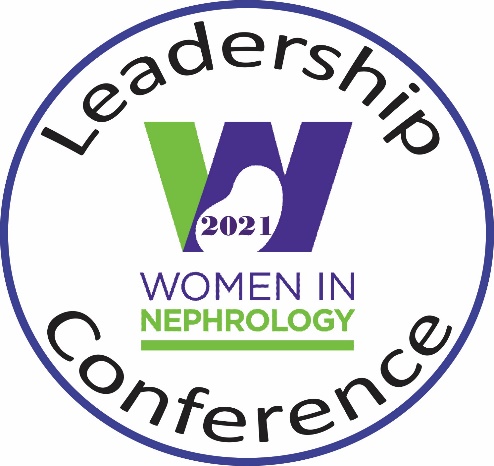 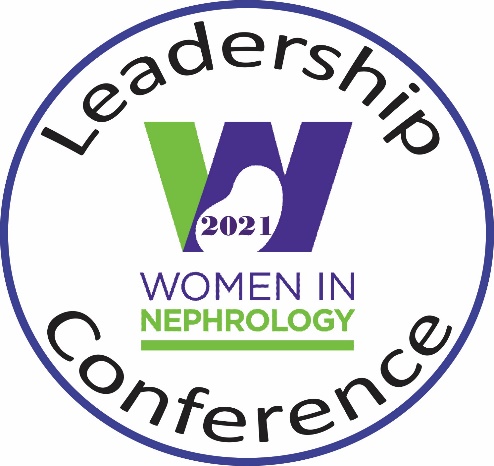 “WIN’ing Strategies to Lead Successfully in Nephrology”September 23-24, 2022Birmingham, ALCall for AbstractsPoster SessionFriday, September 23, 20224:45-5:30PMHilton Birmingham at UABAbstracts can be traditional in the sense of basic or clinical research projects but can also highlight leadership or career development initiatives, social sciences or humanism topics related to medicine, diversity projects, or medical educationMonetary Awards will be given for top posters Innovation, cutting-edge research, leadership, equity in the workplaceDeadline: Friday, September 2nd, 6pm CST **Abstracts will be approved on a rolling basis.Abstracts from recent conferences may be submitted.Submission guidelines:Complete application including abstract, description of leadership aspirations and CV. Please see application materials below. Email with any questions: win@womeninnephrology.orgFellows: include Program Director/Supervisor AttestationPlease include title, authors and affiliated institutions, background, methods, results and conclusions sectionsEmail application to Dr. Emily Zangla: zangl015@umn.edu APPLICATION TO PRESENT RESEARCH or SCHOLARSHIPat2022 WOMEN IN NEPHROLOGY LEADERSHIP CONFERENCESeptember 23 & 24, 2022Birmingham, AL“WIN’ing Strategies to Secure Leadership Roles in Nephrology”ELIGIBILITY: 1) postdoctoral fellow trainee or junior faculty members that have completed training within the last 7 years.2) mandatory meeting registration.INSTRUCTIONS: complete this 5 page application and submit with your CV to: zangl015@umn.edu APPLICATION DEADLINE: September 2, 2022Name: ______________________________________________________________I am applying for: Scholarship presentation only (poster presentation summarizing a quality improvement project, research project or an educational project)         Scholarship presentation & Travel Award ($625)                       Gender:   Female                   Male              Non-binary             Prefer not to answerEthnicity:  Hispanic/LatinX  Non-Hispanic/LatinX  Other  Prefer not to answerDegree(s):  MD/DO/MBBS  PhD  MD/PhD  Other _______________________Year terminal degree was received: _______Year terminal training was completed (if a junior professional): ______Current position (title/organization):	_______________________________________       						_______________________________________City/State of current position: 		_______________________________________Career Stage:Career path:  Clinician  Clinician- educator  Clinician – administrator  Physician -scientist (clinical or basic research)  Scientist (clinical or basic research)  Industry/pharmaceuticalAbstract (e.g., research, education, or quality improvement projects, limited to 250 words):Please describe your leadership aspirations, why you wish to attend this conference and how the conference will benefit your career (limited to 500 words)Program Director/Supervisor Attestation:  Not applicable.  Applicant is not in training  Applicable.  Applicant is currently in training (please complete the items below)For clinical and research postdoctoral trainees (MD and PhD), please confirm that the applicant will have the protected time needed to attend this conference: If given the opportunity for this presentation, I agree that this trainee applicant will receive the needed time off to attend the entire conference. Signature of Program Director/Supervisor: ______________________________________Preferred pronouns:  She/her/hers  He/him/his  They/them/their  Other  Prefer not to answerRace [check all that apply]:  White or European American  Black or African American  American Indian  Alaska Native/Native Hawaiian or other Pacific Islander   Asian American  More than one race  Prefer not to answer  1st year fellow 2nd year fellow 3+ year fellow Pre-doctoral student (MD or PhD) Post-doctoral trainee (MD or PhD) Clinical/research instructor Assistant professor  Other (i.e., junior professional not in academia)